Фоторепортаж о проведении народно-спортивного  развлечения посвященного «Яблочному спасу»Воспитатели: Шилова И.А.Цель:Приобщить детей к русским народным традициям.Формировать потребность в двигательной активности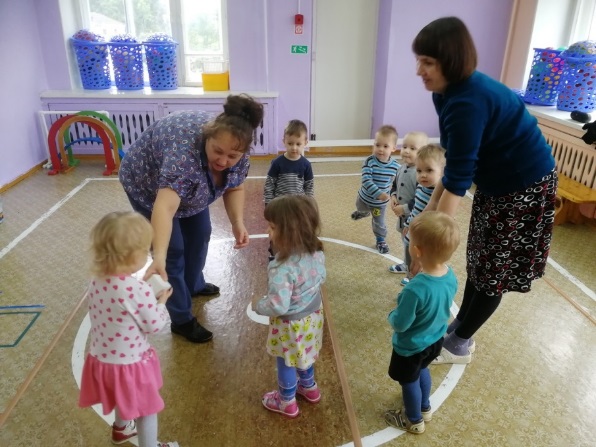 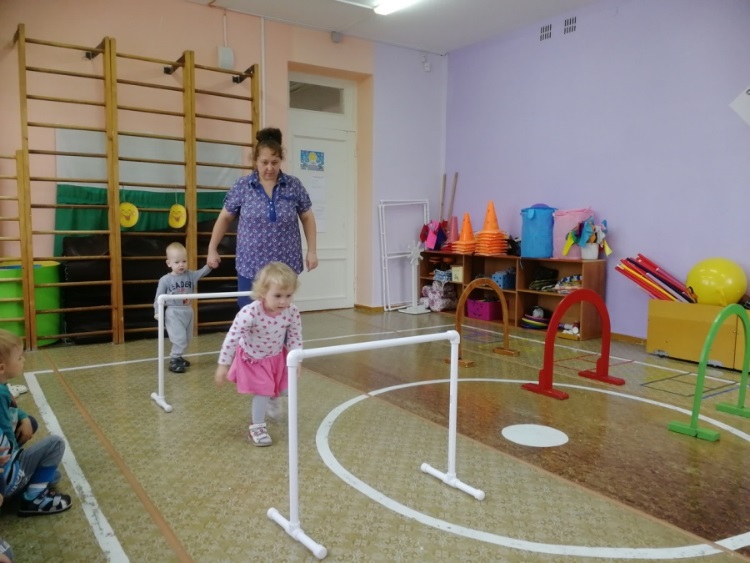 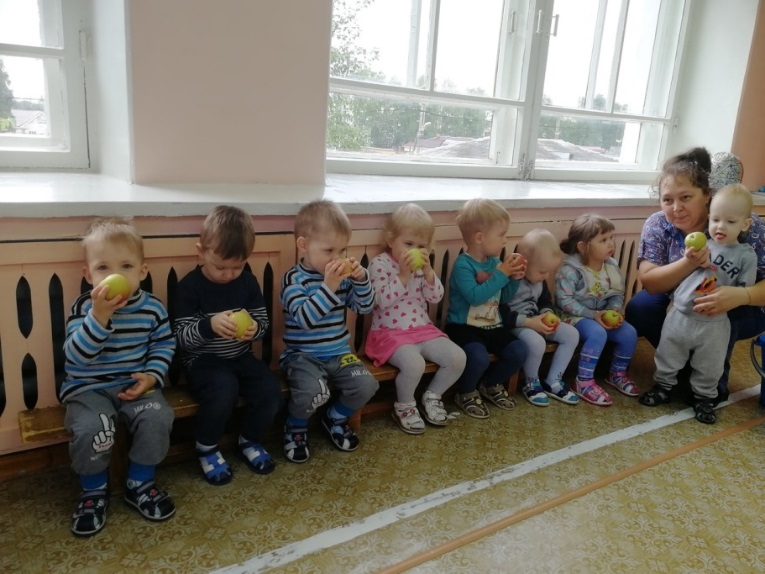 